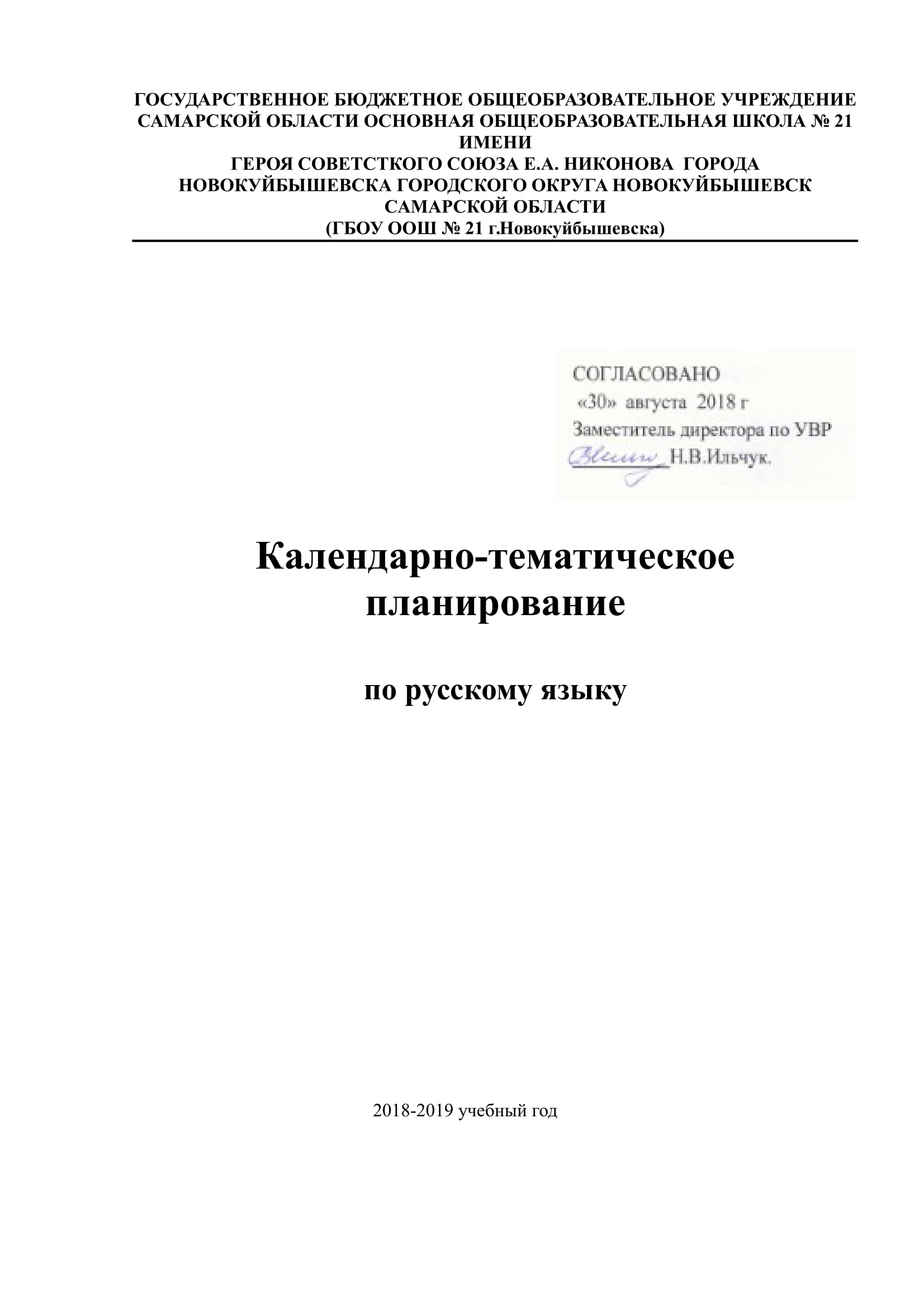 Описание места учебного предмета, курса в учебном планеДанная программа составлена в соответствии с базисными учебными планами для образовательных учреждений.Федеральный базисный (образовательный) учебный план для образовательных учреждений Российской Федерации (вариант 1) предусматривает обязательное изучение русского (родного) языка на этапе основного общего образования в 5 классе в объѐме 170 часов.Учебник:Купалова А.Ю., Еремеева А.П., Лидман-Орлова Г.К. Русский язык  Практика. 5 класс. М.: «Дрофа», 2014Согласно учебному плану ГБОУ ООШ №21 на 2018 – 2019 учебный год на изучение предмета «Русский язык» в 5 классе отводится 5 учебных часов в неделю и того 170 часов в год.Учебный процесс в ГБОУ ООШ 21 осуществляется по триместрам, поэтому изучение предмета «Русский язык» в 5 классе будет проходить в следующем режиме:Рабочая программа по предмету «Русский язык» рассчитана на 170 учебных часов, в том числе для проведения:Календарно-тематическое планирование по русскому языку для 5 классаНазвание п / разделаили темыРечь и речевое общениеРР22ХарактеристикдеятельностиученикаЧитать икомментироватьстатьи учебника,устанавливатьсвязь междутеоретич-м ипрактич-мипособиями УК,анализироватьречевыеситуации,отвечать навопросыучителя,формулироватьвыводы поитогамнаблюдений потемеПланируемые результатыВводный курсчленамипредложениях с прямой речьюОСНОВНОЙ КУРС РУССКОГО ЯЗЫКА№РазделПо программеПланируемоеп/п(часов)количествочасов1.Речь и речевое общение332.Повторение изученного в I -IV классах20203.Синтаксис. Пунктуация. Культура речи.30294.Фонетика. Орфоэпия. Графика. Орфография.15135.Лексика. Культура речи.886.Морфемика. Орфография. Культура речи.22227.Имя существительное.21218.Имя прилагательное.14149.Глагол.353310.Повторение и систематизация изученного.77ПредметКоличество часов вКоличество часов внеделютриместргодIIIIIIРусский язык 5 класс5556055170Вид работыРусский языкРусский языктриместргодIIIIIIКонтрольные работы43411Проверочные работы0123Сочинения67720Изложения1315Сжатые изложения2215Проекты1113Исследования112Количество часов на изучение темыПримерПримерПримернаянаяТемы урокаизучениедатадатаТемы урокаизучениеурокаурокаурокаТемы урокапроведепроведепроведепроведепроведепроведенияниянанаПримернаядата№урокаНазваниеКоличествочасовтриместрПримернаядатаНазвание1Введение. Особенности1I1.09.УМК В.В.Бабайцевой2Роль языка в жизни1I2.09.общества3РР. Для чего людям нужна1I3.09.речь?4РР. Как различают формы1I4.09речи?Личностные УУДПознавательные УУДКоммуникативные УУДРегулятивные УУДОсознаватьИметьСлушать иВысказыватьрольпредставленипониматьпредположенрусскогое обдругих;ия на основеязыкавосновныхдоговариватьснаблюденийжизниразделахя и приходитьи сравниватьобществаилингвистики,к общемус выводами вгосударства;государства;об уровняхрешению вучебнике;роль языка вроль языка всистемысовместнойосуществлятжизнирусскогодеятельности;ьчеловека;языка, обстроитьпознавательнкрасоту,основныхречевоеую ибогатство,единицахвысказываниеличностнуювыразительнвыразительнкаждогов соответствиирефлексиюостьуровня.срусскогоОвладетьпоставленнымязыка.приѐмамии задачами.работы сучебнойкнигой,словарѐм.2Орфог105,6Орфограмма.215,8.АнализироватьИспытыватьПониматьСтроитьПринимать ирафия09несоответствияположительноинформацимонологическсохранять7,8Правописание безударных219,10.0ве отношение кю,иеучебнуюРР1гласных в корне слова.9произношенииучению,представлевысказывания,задачу,9Правописание безударных1111.09и написаниипознавательнонную восуществлятьпланироватьгласных в приставках. Гласныеслов,йсхематичносовместную(ви,а,у после шипящих.записыватьдеятельности,й,деятельность всотрудничест10,Правописание глухих и звонких2112,15.звуковой обликжеланиемодельнойпарах иве с учителем11согласных, непроизносимых09слов,приобретатьформе,группах сисогласных.графическиновые знания,использоваучѐтомодноклассникобозначатьумения,ть  знаково-конкретныхами или12Правописание удвоенных1116.09обозначатьумения,ть  знаково-конкретныхами илисогласных.орфограмму,совершенствосимволичнучебно-самостоятельсоставлятьватьые средствапознавательныно)13Контрольный диктант по теме1117.09составлятьватьые средствапознавательныно)«Орфография»алгоритмимеющиеся,длях задач, уметьнеобходимыевыбораосознаватьрешенияс помощьюдействия,14Анализ результатов диктанта и1118.09выбораосознаватьрешенияс помощьюдействия,работа над ошибкаминаписаниясебя какразличныхвопросовдействоватьслов,индивидуальнучебныхполучатьпо плану,15Рр Что такое диалог и монолог?1119.09слов,индивидуальнучебныхполучатьпо плану,15Рр Что такое диалог и монолог?1119.09определятьость изадач.необходимыеосознаватьопределятьость изадач.необходимыеосознаватьопознавательнодновременносведения отвозникающиеые признакикак членучителя илитрудности,орфограммы,общества.партнѐра поискатьопределятьдеятельности.причины иморфемныйпутисостав слов.преодоления.3Морфо116Самостоятельные и служебные1122.09Читать иИспытыватьОсознаватьУметьПринимать илогия6части речи.осмысливатьположительнопознавательзадаватьсохранятьи17Имя существительное как часть1123.09содержаниее отношение кную задачу;вопросы,учебнуюорфогречи.теоретическойучению,читать иотвечать назадачу,рафия18Окончание имени1124.09статьипознавательнослушать,вопросыпланироватьсуществительного.учебника,йизвлекаядругих;(вРР119Имя прилагательное как часть1125.09разграничиватьдеятельности,нужнуюформулироватсотрудничестречи.части речи пожеланиеинформациь собственныеве с учителемихприобретатью, а такжемысли,и20Безударная гласная в окончаниях1126.09ихприобретатью, а такжемысли,иимѐн прилагательных.отличительнымновые знания,находить еѐвысказывать иодноклассникпризнакам,умения,вобосновыватьами или21Глагол. Инфинитив -1129.09признакам,умения,вобосновыватьами илинеопределѐнная форма глагола.объяснятьсовершенствоматериалахсвою точкусамостоятельИзменение глаголов понаписание поватьучебников;зрения;но)временам.алгоритму;имеющиеся,осуществлястроитьнеобходимые22РР. Как вести беседу?1130.09определятьосознаватьтьмонологическдействия,морфологическсебя каккачественниедействовать23Глагол. Прошедшее время.111.10ие признакииндивидуальнуювысказывания,по плану;Правописание глаголов в формеразных частейость ихарактеристосуществлятьуметьпрошедшего времени.речи, находитьодновременноикусовместнуюслушать в24I и II спряжения глагола. Личные112.10в тексте частькак членрассматривдеятельность всоответствииокончания глаголов I и IIречи по егообщества;аемогопарах ис целевойспряжения. Настоящее ипризнакам,осознаватьпонятия;группах сустановкой;будущее время глагола.определятьсвоианализировучѐтомконтролирова25Правописание безударных113.10опознавательнтрудности иать, делатьконкретныхтьличных окончаний глагола.ый признакстремиться квыводы,учебно-правильность26Правописание НЕ с глаголами.1113.10орфограмм наихобобщения;познавательныответовОрфограмма «Глаголы с -ТСЯ, -слух,преодолению;пониматьх задач;учащихся;ТЬСЯ».производитьспособность кинформацивступать восуществлять27Наречие как часть речи.1114.10самопроверкусамооценкею,учебныйвзаимоконтронаписаниясвоихпредставледиалог сль;28Местоимение как часть речи.1115.10орфограмм,действий,нную вучителем,обнаруживатсовершенствовпоступков;схематичноодноклассникаь ошибки и29Дефис в местоимениях.1116.10ать умениеосознанией,ми; позитивновноситьпоисковогонеобходимостмодельнойотносится ккоррективы;30Служебные части речи. Предлоги1117.10чтения прииформе,процессуадекватнои союзы.работе надсамосовершениспользоваобщения воценивать31Частица как служебная часть1120.10теоретическойствования.ть  знаково-учебнойсвоиречи.статьѐйсимволичнобстановке.достижения,32Контрольный диктант по теме1121.10учебника;ые средстваосознавать«Морфология и орфография»выполнятьдлявозникающиеграмматическирешениятрудности,е задания.различныхискатьучебныхпричины изадач.путипреодоления.4Синта333Понятие о синтаксисе и1122.10АнализироватьИспытыватьОсознаватьСтроитьПринимать иксис и8пунктуации. Словосочетание, егопунктуационнуположительнопознавательмонологическсохранятьпунктутипы.ю ситуацию,е отношение кную задачу;иеучебнуюация34Пунктуационный разбор1123.10составлятьучению,читать ивысказывания,задачу,предложениясловосочетанияпознавательнослушать,осуществлятьпланироватьРР835Словосочетание и предложение.1124.10Грамматическая основа.36Виды предложения по цели1127.10высказывания37Виды предложений по1128.10интонации.38,РР. Выборочное изложение по2129,30.39тексту «Дятел в вечернем лесу»1040Члены предложения.1131.10Грамматическая основа.41Главные члены предложения.113.11Подлежащее. Способывыражения подлежащего.42Сказуемое и его способы114.11выражения43Тире между подлежащим и115.11сказуемым.44Второстепенные члены116.11предложения45Определение117.11Определение46Дополнение1110.11Дополнение47Обстоятельство1111.11Обстоятельство48Обобщение по теме1112.11«Второстепенные членыпредложения»49Контрольный диктант по теме1113.11«Синтаксис и пунктуация»50Анализ результатов диктанта и1114.11работа над ошибками51РР. Что такое текст? Способы1124.11связи предложений в тексте.52РР. Что значит писать и говорить1II25.11на тему?53,Словосочетание.2II26,27.54Подчинительные словосочетания11, предложения;йизвлекаясовместную(восваиватьдеятельности,нужнуюдеятельность всотрудничестновые терминыжеланиеинформаципарах иве с учителеми понятия;приобретатью, а такжегруппах сипроизводитьновые знания,находить еѐучѐтомодноклассникпунктуационныумения,вконкретныхами илий разборсовершенствоматериалахучебно-самостоятельпредложений;ватьучебников;познавательныно)устанавливатьимеющиеся;пониматьх задач; уметьнеобходимыеграницыналичиеинформацизадаватьдействия впредложения сценностныхю,вопросы,соответствииопорой на егоориентиров ипредставлеотвечать насосновныесмысловнную ввопросыпоставленнойпризнаки;учебнойсхематичнодругих;задачей,различатьдеятельности;й,формулироватдействоватьглавные иосознаватьмодельнойь собственныепо плану;второстепеннысебя какформе,мысли,адекватное членыиндивидуальниспользовавысказывать ивосприниматпредложенияость ить  знаково-обосновыватьь оценкуна основеодновременносимволичнсвою точкуучителя;связей икак членые средствазрения;ставитьотношений;общества;дляучитыватьучебнуюотражатьадекватнорешенияразные мнениязадачу насинтаксическиесудить оразличныхи стремиться косновеособенностипричинахучебныхкоординациисоотнесенияпредложения всвоегозадач;различныхтого, что ужеего линейнойуспеха/неуспевыполнятьпозиций визвестно исхеме;ха в учении,учебно-сотрудничествусвоено, иустанавливатьсвязываяпознавателье; адекватнотого, что ещѐсвязь междууспехи сныеиспользоватьнеизвестно;числом основ иусилиями,действия вречевыесоставлятьпунктуациейтрудолюбием;материализсредства дляплан ипредложения;осознаватьованной ирешенияпоследователсоставлятьсвоиумственнойразличныхьностьсхемытрудности иформе,коммуникативдействий;предложений,стремиться кделатьных иадекватноотражающиеихвыводы;учебныхоцениватьналичиепреодолению;уметьзадач; владетьсвои55Предложения с однородными1II28.11членами.56,Знаки препинания  в3II1;57,предложениях с однородными2,3.1259РР. Главное в тексте - идея,1II4.12основная мысль60,Предложение с обращениями2II5,8.1261Предложение с обращениями6162,Предложения с вводными2II9,10.63словами1264,Сложные предложения2II11,12.65Сложные предложения12651266Бессоюзные и союзные сложные1II15.12предложения67Сложносочиненные и1II16.12сложноподчиненныепредложения68Сложное предложение:1II17.12придаточное « внутри» главного.69Разбор сложного предложения1II18.12Разбор сложного предложения70,РР. Изложение, близкое к тексту2II19,22.71РР. Изложение, близкое к тексту12711272,Предложения с прямой речью.3II23,24,73,Знаки препинания в25.1275Обобщение по разделу1II26.12«Синтаксис и пунктуация»76Контрольный диктант по теме1II29.12«Синтаксис и пунктуация»77Анализ результатов диктанта и1II30.12работа над ошибками781II31.12РР. Для чего нужен план?порядокспособность квыбиратьдиалогическойдостижения,расположениясамооценкесмысловыеформой речи;осознаватьего членов;своихивступать ввозникающиевыделятьдействий,синтаксичеучебныйтрудности,словосочетанияпоступков;скиедиалог сискатьиззнать иединицыучителем,причины ипредложения;выполнятьтекста иодноклассникапутиповторятьосновныеустанавливми,преодоления;сведения обморальныеать отличияучаствовать вконтролироваоднородныхнормы;междуобщей беседе,ть процесс ичленахосознаватьними;соблюдаярезультатыпредложения,границыосуществляправиладеятельностиосмыслятьсобственноготь дляречевого, вноситьпризнакизнания ирешенияповедения;необходимыеоднородных«незнания»;учебныхуметькоррективы.членов,осуществлятьзадачдоговариватьсдифференциросамоконтроль,операциия и приходитьватьсамоанализанализа,к общемуоднородныеязыковыхсинтеза,решению вчлены;явлений;сравнения,совместнойразличатьсмыслообразоклассификадеятельности.подлежащее ивание -ции,обращение;установлениеустанавливосмыслять рольсвязи междуатьвводных слов вцельюпричинно-структуреучебнойследственнпредложения;деятельностиые связи.разграничиватьи еѐ мотивом.простые исложныепредложенияпо количествуграмматических основ.5Фонет179РР. Понятие о литературном1II9.01ика,8языкеграфи80,3II12,13,ка,81,Звуки речи. Алфавит.14орфог8201рафия83Гласные и согласные звуки.1II15.01Гласные и согласные звуки.РР484Слог. Правила переноса слогов1II16.01Слог. Правила переноса слогов85Ударение. Гласные ударные и1II19.01безударные.86,РР. Как связать предложения в2II20,21.87тексте? Виды связи01предложений в тексте.88Орфография1II22.01Орфография89Безударная гласная в корнях1II23.01слов90Гласные буквы о, ѐ после1II26.01шипящих91Гласные Ы-И после шипящих и1II27.01Ц92,Звонкие и глухие согласные. Их2II28,29.93обозначение на письме.0194Непроизносимые и1II30.01удвоенные согласные95PР. Цепная и параллельная1II2.02связь предложений в тексте(повторение)96Твердые и мягкие1II3.02согласные звуки.Обозначение мягкостисогласного на письме спомощью Ь знакаРазграничиваИспытыватьОсознаватьСтроитьПринимать ить буквы иположительнпознавательнмонологическсохранятьзвуки,оеую задачу;иеучебнуюзаписыватьотношение кпонимать ивысказывания,задачу,звуковойучению,интегрироватосуществлятьпланироватьоблик слова;стремиться кьсовместную(всамостоятельсамоизмененинформациюдеятельность всотрудничестно читатьию-впарах иве с учителемучебнуюприобретениимеющийсягруппах систатью ию новыхзапас знаний,учѐтомодноклассниксоставлять еѐзнаний ипреобразовыконкретныхами илиплан;умений;вать,учебно-самостоятельпроизводитьжеланиеструктуриропознавательныно)фонетическийосваиватьвать,х задач;необходимыеразбор слов;новые видывоспроизводинтериоризацдействия;совершенстводеятельностиить иия-столкнувшисвать, участвоватьприменять еѐосуществлятьь с новойорфоэпическивс учѐтомрефлексиюпрактическойе навыки,созидательнорешаемыхсвоихзадачей,умением процессе;задач; читатьдействий,самостоятельопределятьосознаватьи слушать,полнономестосебя какизвлекаяотображая вформулироваорфограммы виндивидуальнужнуюречевомтьзвучащемность иинформациювысказываниипознавательнслове;одновременн, а такжепредметноеую цель иобъяснятьо как членнаходить еѐ всодержание истроитьвыборобщества;материалахусловиедействия внаписаниясмыслообразучебников;выполняемыхсоответствииорфограммы сование -пониматьдействий;с ней;использованиустановлениеинформациюуметьконтрольем алгоритма;связи между,обосновыватьвнимания -распределятьцельюпредставленни доказыватьсамостоятельслова по типуучебнойую всвою точкуноорфограммы;деятельностисхематичной,зрения;обнаруживатсоставлятьи еѐмодельнойвступать вь ошибки и97Значения букв Е, Ё, Ю, Я.1II4.02словарныймотивом;форме,учебныйвноситьПравописание разделительныхдиктант поосознаватьиспользоватьдиалог скоррективы;Ъ и Ь знаковтеме;своизнаково-учителем,осознавать98Повторение изученного по теме1II5.02выполнятьтрудности исимволичныеодноклассникавозникающие«Фонетика и орфография».практическиестремиться ксредства длями,трудности,99Контрольный тест по теме1II6.02упражнения,ихрешенияучаствовать вискать«Фонетика и орфография».производитьпреодолениюразличныхобщей беседе,причины ивзаимопроверучебныхсоблюдаяпути1001II9.02взаимопроверучебныхсоблюдаяпутиАнализ результатов теста  икузадач.правилапреодоления.работа над ошибкамивыполненияречевогозадания.поведения.6Морфе2101Понятие о морфемике.1II10.02РазбиратьИспытыватьПонимать иУметьПринимать имика,9Понятие о морфемике.слова поположительнинтегрироватзадаватьсохранятьмика,9слова поположительнинтегрироватзадаватьсохранятьорфог102Основа слова и окончание1II11.02составу;оеьвопросы,учебнуюрафияОснова слова и окончаниеанализироватотношение кинформациюотвечать назадачу,рафияанализироватотношение кинформациюотвечать назадачу,103Корень слова. Исторические1II12.02ь лексическоеучению,ввопросыпланироватьРР7изменения в составе словазначение ижеланиеимеющийсядругих;(в104Правописание безударных1II13.02орфографичесосваиватьзапас знаний,формулироватсотрудничестгласных в корне словакиеновые видыпреобразовыь собственныеве с учителем105,3III23,24,особенностидеятельностивать,мысли,и106,Приставки. Суффиксы.25.02слова;, участвоватьструктурировысказывать иодноклассник107обнаруживатьввать,обосновыватьами или108PР. Стили речи. Разговорный1II26.02корни ссозидательновоспроизводсвою точкусамостоятельстильчередованиемм процессе;ить изрения;но)109,Чередование гласных звуков в2III27,2.0, выполнятьосознаватьприменять еѐучитыватьнеобходимые110корнях слов2упражнениясебя какс учѐтомразные мнениядействия;111Чередование согласных звуков в1III3.03по образцу;индивидуальрешаемыхи стремиться кадекватнокорнях словотрабатыватьность изадач; читатькоординациивоспринимат112Морфемный разбор1III4.03план действийодновременни слушать,различныхь оценкуМорфемный разборприо как членизвлекаяпозиций вучителя;прио как членизвлекаяпозиций вучителя;113PР. Книжные стили. Научный1III5.03морфемномобщества;нужнуюсотрудничествопределятьстильразборе слова;иметьинформациюе; адекватнопоследовател114,Корни с чередованием гласных3III6,9,10записыватьценностные, а такжеиспользоватььность115,Корни с чередованием гласных03слова подориентирынаходить еѐ вречевыепромежуточн115,А-О03слова подориентирынаходить еѐ вречевыепромежуточн116А-Одиктовку сна мотивыматериалахсредства дляых целей с116диктовку сна мотивыматериалахсредства дляых целей с117,Корни с чередованием гласных3III11,12,обозначениемдостиженияучебников;решенияучѐтом118,Корни с чередованием гласных13.03морфем;цели ипониматьразличныхконечного118,Е- И13.03морфем;цели ипониматьразличныхконечного119Е- Исопоставлятьсоциальногоинформациюкоммуникативрезультата;119сопоставлятьсоциальногоинформациюкоммуникативрезультата;120PР. Книжные стили речи.1III16.03звучание ипризнания;,ных исоставлятьХудожественный стильнаписание;ориентировапредставленнучебныхплан и121PР. Средства выразительности1III17.03объяснятьться наую взадач; строитьпоследователхудожественного текставыборморальнуюсхематичной,монологическьность122Правописание приставок, не1III18.03написаниянормумодельнойиедействий;изменяющихся на письмеприставок по(справедливоформе,высказывания,адекватно123,Правописание приставок,3III19,20,алгоритму;еиспользоватьосуществлятьоценивать124,Правописание приставок,23.03осваиватьраспределензнаково-совместнуюсвои124,оканчивающихся на -з(с)23.03осваиватьраспределензнаково-совместнуюсвои125оканчивающихся на -з(с)схемуие,символичныедеятельность вдействия;125схемуие,символичныедеятельность вдействия;словообразовавзаимопомосредства дляпарах исодержательн126Буквы Ы - И после приставок,1III24.03словообразовавзаимопомосредства дляпарах исодержательноканчивающихся на согласныйтельногощь,решениягруппах соразбора слова;правдивость)различныхучѐтомобосновыват127,PР. Изложение, близкое к2III25.03разбора слова;правдивость)различныхучѐтомобосновыват128текстуопределять; оцениватьучебныхконкретныхьопознавательдействия сзадач;учебно-правильность129-Правописание приставок ПРЕ- и2III26,27.опознавательдействия сзадач;учебно-правильность130ПРИ-03ные признакиточки зрениявыполнятьпознавательны/ошибочносторфограмм инарушения/сучебно-х задач;ь результата,131,Словообразование1III30,31.орфограмм инарушения/сучебно-х задач;ь результата,131,Словообразование1III30,31.пунктограммоблюденияпознавательнвступать всоотнося его132Словообразование03пунктограммоблюденияпознавательнвступать всоотнося его13203и выбиратьморальнойые действияучебныйс алгоритмом133Повторим изученное в разделе1III1.04и выбиратьморальнойые действияучебныйс алгоритмом133Повторим изученное в разделе1III1.04верное ихнормы;вдиалог сдействия.«Морфемика иверное ихнормы;вдиалог сдействия.«Морфемика инаписание;смыслообразматериализоучителем,словообразование»написание;смыслообразматериализоучителем,словообразование»выполнятьование;ванной иодноклассника134Контрольный диктант по1III2.04выполнятьование;ванной иодноклассника134Контрольный диктант по1III2.04грамматическосознаватьумственнойми,теме «Морфемика играмматическосознаватьумственнойми,теме «Морфемика иие задания.своиформе,участвовать ворфография»ие задания.своиформе,участвовать ворфография»трудности иделатьобщей беседе,135Анализ результатов диктанта и1III3.04трудности иделатьобщей беседе,135Анализ результатов диктанта и1III3.04стремиться квыводы.соблюдаяработа над ошибкамистремиться квыводы.соблюдаяработа над ошибкамиихправила1361III13.04ихправила136Р.р. Как различают типы речи1III13.04преодолениюречевогоР.р. Как различают типы речипреодолениюречевогоповедения.7Лекси1137Словарное богатство русского1III14.04АнализироватИспытыватьОсознаватьУметьПринимать ика1языкаь структуруположительнпознавательнзадаватьсохранять138Лексическое значение слова1III15.04учебнойоеую задачу;вопросы,учебнуюРР4Лексическое значение словастатьи;отношение кпонимать иотвечать назадачу,РР4статьи;отношение кпонимать иотвечать назадачу,139Однозначные и многозначные1III16.04осваиватьучению,интегрироватвопросыпланироватьслова. Прямое и переносноеструктурупознавательньдругих;(взначение словасловарнойойинформациюформулироватсотрудничест140РР. Повествовать - значит1III17.04статьи;деятельностивь собственныеве с учителемрассказыватьработать с, желаниеимеющийсямысли,и141Омонимы1III20.04толковымприобретатьзапас знаний,пониматьодноклассникОмонимы142Синонимы1III21.04словарѐм;новыепреобразовывозможностьами илиСинонимыосмыслятьзнания,вать,различныхсамостоятельосмыслятьзнания,вать,различныхсамостоятель143Антонимы1III22.04значениеумения,структуриропозицийно)Антонимыслова всовершенстввать,других людей,необходимыеслова всовершенстввать,других людей,необходимые144Лексический разбор слова1III23.04структуреоватьвоспроизводотличных отдействия,Лексический разбор словасловосочетанимеющиеся;ить исобственной;действоватьсловосочетанимеющиеся;ить исобственной;действовать1451III24.04словосочетанимеющиеся;ить исобственной;действовать145PР. Выборочное изложение1III24.04ия;осознаватьприменять еѐориентироватьпо плану;PР. Выборочное изложениеия;осознаватьприменять еѐориентироватьпо плану;сопоставлятьсебя какс учѐтомся на позициюконтроль1461III27.04сопоставлятьсебя какс учѐтомся на позициюконтроль146Слова общеупотребительные и1III27.04омонимы ииндивидуальрешаемыхпартнѐра ввнимания -Слова общеупотребительные иомонимы ииндивидуальрешаемыхпартнѐра ввнимания -ограниченные в употреблениимногозначныеность изадач; читатьобщении исамостоятельслова;одновременни слушать,взаимодействино1471III28.04слова;одновременни слушать,взаимодействино1471III28.04определятьо как членизвлекаяи; строитьобнаруживатАрхаизмы. Неологизмыопределятьо как членизвлекаяи; строитьобнаруживатАрхаизмы. Неологизмыразные типыобщества;нужнуюмонологическь ошибки иразные типыобщества;нужнуюмонологическь ошибки исинонимов;осознаватьинформациюиевносить1481III29.04синонимов;осознаватьинформациюиевносить148Происхождение лексики1III29.04производитьнеобходимос, а такжевысказывания,коррективы;Происхождение лексикипроизводитьнеобходимос, а такжевысказывания,коррективы;Происхождение лексикилексическийтьнаходить еѐ восуществлятьосознаватьрусского языка. Заимствованныелексическийтьнаходить еѐ восуществлятьосознаватьрусского языка. Заимствованныеразбор словасамосовершематериалахсовместнуювозникающиесловаразбор словасамосовершематериалахсовместнуювозникающиесловапо образцу;нствования;учебников;деятельность втрудности,по образцу;нствования;учебников;деятельность втрудности,осмыслятьжеланиеосуществлятпарах иискать1491III30.04осмыслятьжеланиеосуществлятпарах иискатьPР. Описание предметаисторическиеосваиватьь анализгруппах спричины иPР. Описание предметаявления вновые видыобъектов сучѐтомпутиявления вновые видыобъектов сучѐтомпутилексикедеятельностивыделениемконкретныхпреодоления.1501III4.05лексикедеятельностивыделениемконкретныхпреодоления.1501III4.05русского, участвоватьсущественныучебно-русского, участвоватьсущественныучебно-Фразеологизмыязыкапривх ипознавательныФразеологизмыобразованиисозидательнонесущественх задач;образованиисозидательнонесущественх задач;неологизмовм процессе.ныхвступать ви архаизмов;признаков.учебный1511III5.05и архаизмов;признаков.учебный1511III5.05упражняться вдиалог супражняться вдиалог сPР. Как описать животное?определенииучителем,PР. Как описать животное?фразеологизмодноклассникафразеологизмодноклассникаов и их роли вми.тексте.8Повто1152-Повторение изученного по6III6,7,8,СовершенствоСмыслообразПониматьОсуществлятьКонтролироврение9157Повторение изученного по12,13,вать умениеование;информациюсовместнуюать процесс ирение9157орфографии12,13,вать умениеование;информациюсовместнуюать процесс иорфографии14.05выбиратьжелание,деятельность врезультаты14.05выбиратьжелание,деятельность врезультаты158-Повторение изученного по6III15,18,написание сосознаватьпредставленнпарах идеятельности163Повторение изученного по19,20,помощьюсвоиую вгруппах с, вносить163пунктуации19,20,помощьюсвоиую вгруппах с, вноситьпунктуации21,22.алгоритма,трудности исхематичной,учѐтомнеобходимые21,22.алгоритма,трудности исхематичной,учѐтомнеобходимые05164Итоговый контрольный1III25.05диктант165Анализ результатов диктанта и1III26.05работа над ошибками166-Повторение изученного по4III27,28.169культуре речи051701III29.05Заключительный урокобъяснятьстремиться кмодельнойконкретныхкоррективы;постановкуихформе,учебно-осознаватьзнаковпреодолениюиспользоватьпознавательнывозникающиепрепинания;; самооценказнаково-х задач; уметьтрудности,систематизирсвоихсимволичныеобосновыватьискатьовать идействий исредства дляи доказыватьпричины иобобщатьпоступков.решениясвою точкупутизнания поразличныхзрения,преодоления.культуреучебныхсоблюдаяречи.задач.правиларечевогоповедения.